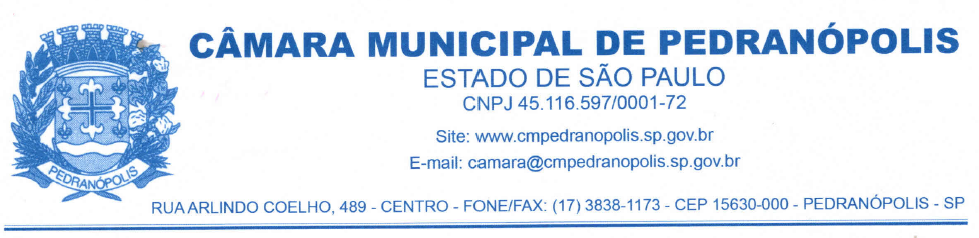 INFORMATIVO DA FIRMA VENCEDORAPROCESSO Nº 06/2023				Venho através deste informar a quem possa interessar, que a firma vencedora do Processo nº 06/2023, foi a empresa Franslei Thiago Izeli - ME; cuja proposta para a realização dos serviços abrangidos no objeto do presente, apresenta valor mensal fixo de R$: 1.270,00 (mil, duzentos e setenta reais) totalizando anualmente R$ 15.240,00 (quinze mil, duzentos e quarenta reais); com condições de pagamento mensal conforme previsto no Anexo I da Cotação de Preços. Pedranópolis, 31 de outubro de 2023.Fausto Luano Rosa Presidente